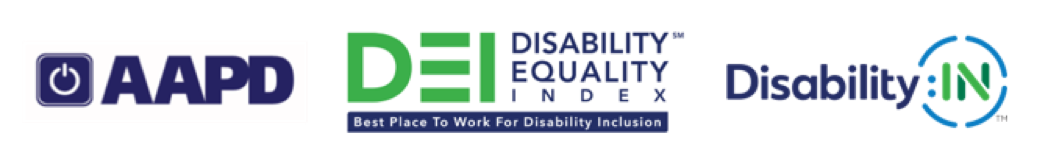 2019 Disability Equality Index® (DEI®) Best Places to Work™The American Association of People with Disabilities and Disability:IN™ are honored to recognize the following companies that scored an 80 or above on the 2019 DEI. The DEI was completed by 180 companies in 2019.Note: The companies are listed in alphabetical order, by the company name as provided to AAPD and Disability:IN. Companies that scored 100% Companies that scored 90%Companies that scored 80%To learn more about the DEI, visit: https://www.disabilityequalityindex.org© Copyright 2019.  American Association of People with Disabilities (AAPD).  Disability:IN™.  All rights reserved.3MAccentureAetnaAmeren CorporationAmerican AirlinesAmerican Water Anthem, Inc. Aramark AT&TBAE Systems, Inc.Bank of AmericaBest Buy Co., Inc.BiogenBlue Cross Blue Shield of MichiganBMO Harris BankBoehringer Ingelheim Pharmaceuticals, Inc.Booz Allen HamiltonBoston Scientific Bristol-Myers Squibb CompanyBrown-Forman CorporationCapital One Financial CorporationCargill, Inc.Centene CorporationChevron CorporationChildren's Hospital of PhiladelphiaCignaCiscoComcast NBCUniversalCorning CSX Transportation, Inc.CVS HealthDell TechnologiesDeloitteDelta Air Lines, Inc.Dow Inc.DTE EnergyDuPontDXC TechnologyEntergy CorporationExpress ScriptsEYFacebook, Inc.Fidelity InvestmentsFlorida BlueFord Motor CompanyFreddie MacGeneral MotorsGlaxoSmithKline plcGoldman Sachs & Co.Google LLCHealth Care Service CorporationHewlett Packard EnterpriseHighmark HealthHP Inc.Huntington BankIntel CorporationJPMorgan Chase & Co.Kaiser PermanenteKPMG LLPL'Oreal USALincoln Financial GroupLinkedInLockheed MartinM&T Bank ManpowerGroupMastercardMcKesson CorporationMedtronic plcMerckMetLife Inc.MicrosoftNielsenNorthern TrustNorthrop GrummanNorthwestern MutualOld National BankPacific Gas and Electric CompanyPNC Financial Services Group, Inc.PPL CorporationProcter & GamblePrudential FinancialPwCQualcommRaytheon CompanySalesforceSAP America, Inc.Southern California Edison, an Edison International CompanySouthern CompanySpaulding Rehabilitation NetworkSprint CorporationStarbucks Coffee CompanyState Street CorporationSynchronyT-Mobile TD Bank N.A.The Boeing CompanyThe HartfordThe Travelers Companies, Inc.The Walt Disney CompanyThermo Fisher ScientificThomson ReutersTufts Health PlanU.S. BankUnilever USAUnited AirlinesVerizonVoya FinancialWalgreensWalmart Inc.WellCare Health Plans, Inc.Whirlpool CorporationAmazonAmerican Electric Power, Inc.AMC Entertainment, Inc.AXA Equitable LifeBD (Becton, Dickinson and Company)Blue Cross and Blue Shield of Massachusetts, Inc.Blue Shield of CaliforniaBNY Mellon Citrix Colgate-PalmoliveFirst DataJLL Johnson & JohnsonMassMutualMeijerMITREMotorola SolutionsOppenheimerFunds, Inc.Quest DiagnosticsRoyal Caribbean Cruises Ltd.S&P GlobalSanofiSodexo Inc.Steptoe & Johnson LLPTEKsystemsUber Technologies Inc.UPSViasatW.W. Grainger, Inc.Bayer Choice Hotels CUNA Mutual GroupDuke Energy CorporationFranklin Templeton Grant Thornton LLPLand O’Lakes, Inc.Lowe’s Companies, Inc.Norfolk Southern CorporationRush University Medical CenterSouthwest Airlines CompanyThe Coca-Cola CompanyUltimate SoftwareUnited Technologies CorporationUnum GroupUSAA